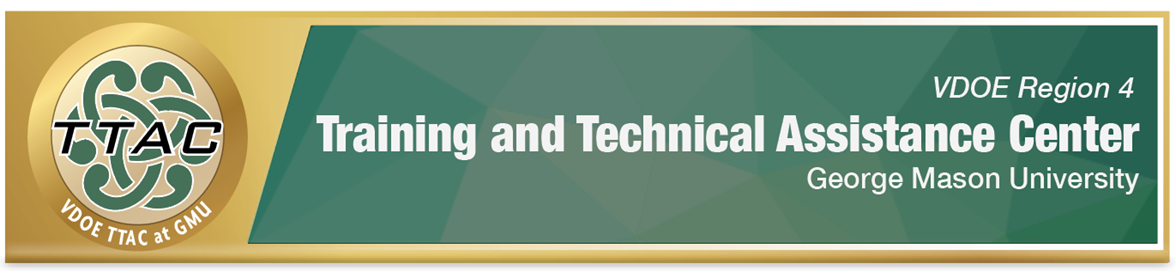 HLP Highlight ToolHLP 16: Use Explicit InstructionHere’s What It Is:Instruction using crystal clear, consistent languageI Do, We Do, You DoData basedProvides lots of opportunities for student response/feedbackIncludes critical contentWhen Do I Use It?When students have limited background knowledgeWhen students are novices, not expertsWhen the content is newWhen there are many steps to followWhen the concept is complexHere’s What It Looks Like:Video from co-teachers at Central Academy, English 8 (3:32) (will need to create a free account on TTAC Online)HLP #16 Video (18:52)I Do, We Do, You Do: Scaffolding Reading Comprehension in Social Studies (6:16)Resources to Extend LearningExplicit InstructionHigh Leverage Practices The Iris CenterHere Are the Key Elements:Use a logical sequence within lessons, View HLP #16 Video 5:25-7:05, 7:05-7:25Provide clear models and explanations of content, View HLP #16 Video 9:25-11:08*Provide multiple opportunities to respond (HLP #18: Increase Opportunities for Student Engagement) and appropriate feedback, View HLP #16 Video 13:00-14:35*Provide a range of examples and non-examples to highlight content to be taught,View HLP #16 Video 15:13-16:45View the full video HLP #16: Use Explicit Instruction*Critical Elements during Guided InstructionSuggested Activities:Think-Alouds Talk aloud while modeling how to solve a math problemPausing and modeling thoughts while reading a passageMini-lessons to explicitly introduce a new skillMaking predictionsNew vocabularyFishbowl technique One group in a circleRest of class in a circle around themCenter circle demonstrates skill while outside circle gives feedbackConduct regular checks for understanding Thumbs-upExit ticketsSpot checksRetrieval practice (RP) Flash cards Exit ticketsReview gamesHLP 16 In Action! Explicit Instruction Lesson Plan Template Directions: This template was designed to help teachers and co-teaching teams practice developing explicit lessons.  Watch “Doing What: I Do, We Do, You Do” Lesson Plan for Social StudiesComplete Lesson plan template to prepare for your explicit lesson!OpeningDefine a clear statement of the lesson objectiveWhat prior knowledge or skills need to be reviewed to meet the lesson’s objective?Identify exactly how the lesson will go, step-by-stepBodyI Do: (step-by-step modeled instruction) We Do: (guided practice)You Do: (independent work/check for understanding)Closing Checklist for Explicit Instruction Lesson Preview critical content Preview content of next lesson  Independent workReferencesHashey, A. I., Kaczorowski, T. L., & DiCesare, D. M. (2020). High-Leverage Practices in Special Education, Guide 5. Council for Exceptional Children.McLeskey, J. (Ed.). (2019). High leverage practices for inclusive classrooms. New York: Routledge. Reading Rockets. (2014, April 28). Retrieved July 27, 2023 from https://youtu.be/AjJ_6ssFt6E For additional HLP Highlight Tools, go to TTAC Online For information about TTAC Region 4, go to https://ttac.gmu.edu/.